ÚSTŘEDNÍ KONTROLNÍ A ZKUŠEBNÍ ÚSTAV ZEMĚDĚLSKÝ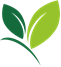                Sídlo ústavu: Hroznová 63/2, 603 00 Brno               SEKCE ZEMĚDĚLSKÝCH VSTUPŮ               ODBOR PŘÍPRAVKŮ NA OCHRANU ROSTLIN               Korespondenční adresa: Zemědělská 1a, 613 00 BRNOVytvořil/telefon: Ing. Jana Ondráčková / 545 110 470E-mail: jana.ondrackova@ukzuz.czDatum: 8. 3. 2024PŘEHLED POVOLENÍ za období: 1. 2. 2024 – 29. 2. 2024NOVÉ POVOLENÉ PŘÍPRAVKY NA OCHRANU ROSTLINAmistar Primedržitel rozhodnutí o povolení: Syngenta Crop Protection AG, Rosentalstrasse 67, CH-4058 Basel, Švýcarskoevidenční číslo: 5983-0účinná látka: azoxystrobin		150 g/l                     fenpropidin 		280 g/l	platnost povolení končí dne: 31.12.2025Rozsah povoleného použití:AT – ochranná lhůta je dána odstupem mezi termínem aplikace a sklizní.Přípravek dosahuje průměrné účinnosti proti hnědé skvrnitosti v ječmeni, proti rynchosporiové skvrnitosti v ječmeni, tritikale a žitě, proti braničnatce pšeničné v pšenici a triticale, proti helmintosporióze v pšenici a proti padlí travnímu v pšenici, žitě a triticale.Přípravek nesmí zasáhnout okolní porosty.Některé odrůdy jabloní jsou vysoce citlivé k účinné látce azoxystrobin. Přípravek nesmí být použit, hrozí-li nebezpečí úletu aplikační kapaliny na jabloně rostoucí v blízkosti ošetřované plochy.Tabulka ochranných vzdáleností stanovených s ohledem na ochranu necílových organismůPšenice jarní a ozimá, ječmen jarní a ozimý, tritikale jarní a ozimé, žito jarní a ozimé:Za účelem ochrany vodních organismů je vyloučeno použití přípravku na pozemcích svažujících se k povrchovým vodám (svažitost ≥ 3°). Přípravek lze na těchto pozemcích aplikovat pouze při použití vegetačního pásu o šířce nejméně 20 m.Tabulka ochranných vzdáleností stanovených s ohledem na ochranu zdraví lidíCobranza držitel rozhodnutí o povolení: Sharda Cropchem Limited, Prime Business Park, Dashrathlal Joshi Road, Vile Parle (West), 400056 Mumbai, Indieevidenční číslo: 6103-0účinná látka: oxichlorid měďnatý    845,5 g/kg                     (celkový obsah mědi     500 g/kg)platnost povolení končí dne: 31.12.2026Rozsah povoleného použití:OL (ochranná lhůta) je dána počtem dnů, které je nutné dodržet mezi termínem poslední aplikace a sklizní.Přípravek dosahuje v jabloních proti strupovitosti průměrné účinnosti.Pozor na odrůdy citlivé na měď! Aplikace od BBCH 53 může způsobit škody na květech a listech.Před ošetřením ověřte citlivost na menším počtu rostlin / menší ploše.Tabulka ochranných vzdáleností stanovených s ohledem na ochranu necílových organismůZa účelem ochrany vodních organismů je vyloučeno použití přípravku na pozemcích svažujících se k povrchovým vodám. Přípravek nelze na těchto pozemcích aplikovat ani při použití vegetačního pásu.Labambadržitel rozhodnutí o povolení: Sharda Cropchem Limited, Prime Business Park, Dashrathlal Joshi Road, Vile Parle (West), 400056 Mumbai, Indieevidenční číslo: 6107-0účinná látka: lambda-cyhalothrin    100 g/lplatnost povolení končí dne: 31.3.2025Rozsah povoleného použití:OL (ochranná lhůta) je dána počtem dnů, které je nutné dodržet mezi termínem poslední aplikace a sklizní.Přípravek dosahuje proti molicím u rajčete průměrné účinnosti. Skleník je definován dle nařízení (ES) č. 1107/2009Osiris Revydržitel rozhodnutí o povolení: BASF SE, Carl-Bosch-Strasse 38, D-67056 Ludwigshafen, Německoevidenční číslo: 6035-0účinná látka: mefentriflukonazol 50 g/l                      prothiokonazol      100 g/l platnost povolení končí dne: 15.8.2026Rozsah povoleného použití:OL (ochranná lhůta) je dána počtem dnů, které je nutné dodržet mezi termínem aplikace a sklizníNižší dávka přípravku z uvedeného rozmezí se použije při nižším infekčním tlaku.Tabulka ochranných vzdáleností stanovených s ohledem na ochranu necílových organismůTabulka ochranných vzdáleností stanovených s ohledem na ochranu zdraví lidíSimladržitel rozhodnutí o povolení: Sharda Cropchem Limited, Prime Business Park, Dashrathlal Joshi Road, Vile Parle (West), 400056 Mumbai, Indieevidenční číslo: 5969-0účinná látka: difenokonazol      250 g/l                      paklobutrazol      125 g/l    platnost povolení končí dne: 23.1.2027Rozsah povoleného použití:AT – ochranná lhůta je dána odstupem mezi termínem poslední aplikace a sklizníPouze jarní aplikace přípravku v řepce ozimé nezajišťuje dostatečnou ochranu proti fomové hnilobě. Podzimní aplikaci je třeba provést jiným povoleným přípravkem. Samostatná jarní aplikace proti fomové hnilobě je účinná jen při nízkém infekčním tlaku choroby. Přípravek dosahuje proti cylindrosporióze řepky průměrné účinnosti.Přípravek vykazuje vedlejší účinek na regulaci růstu a zvýšení odolnosti proti poléhání.Vliv přípravku na klíčivost osiva konzultujte s držitelem povolení přípravku.Vzhledem k charakteru přípravku může při nedostatečném vypláchnutí aplikačního zařízení dojít k ovlivnění následně ošetřovaných rostlin.Tabulka ochranných vzdáleností stanovených s ohledem na ochranu necílových organismůŘepka olejka jarní:Za účelem ochrany vodních organismů je vyloučeno použití přípravku na pozemcích svažujících se (svažitost ≥ 3°) k povrchovým vodám. Přípravek lze na těchto pozemcích aplikovat pouze při použití vegetačního pásu o šířce nejméně 5 m.Tabulka ochranných vzdáleností stanovených s ohledem na ochranu zdraví lidíSwim držitel rozhodnutí o povolení: Sharda Cropchem Limited, Prime Business Park, Dashrathlal Joshi Road, Vile Parle (West), 400056 Mumbai, Indieevidenční číslo: 6114-0účinná látka: mepikvát 232, 6 g/l (ve formě mepikvát chloridu 305 g/l)                     ethefon 155 g/lplatnost povolení končí dne: 1. 5. 2024Rozsah povoleného použití:AT – ochranná lhůta je dána odstupem mezi termínem aplikace a sklizní.Nepoužívejte slámu pocházející z ošetřených obilnin jako substrát pro kulturní rostliny nebo jako mulč. Neaplikujte na půdách s obsahem organické hmoty >10 %.Neaplikujte při teplotách nad 21 °C. Pěstování následných plodin je bez omezení.Přípravek nesmí zasáhnout okolní porosty.Čištění aplikačního zařízeníPostřikové zařízení min. 2x důkladně vypláchněte čistou vodou. Nedostatečné vypláchnutí postřikového zařízení může způsobit poškození následně ošetřovaných rostlin. Thiopron držitel rozhodnutí o povolení: UPL Holdings Coöperatief U.A., Claudius Prinsenlaan 144 A, Blok A, 4818 CP Breda, Nizozemskoevidenční číslo: 6119-0účinná látka: síra 825 g/lplatnost povolení končí dne: 15.4.2026Rozsah povoleného použití:AT – ochranná lhůta je dána odstupem mezi termínem poslední aplikace a sklizní.V obilninách přípravek dosahuje proti padlí travnímu průměrné účinnosti.Nižší dávka z uvedeného rozmezí se použije při nižším infekčním tlaku. Neošetřujte při intenzivním slunečním svitu a vysokých teplotách.NOVÉ POVOLENÉ POMOCNÉ PROSTŘEDKY NA OCHRANU ROSTLIN Nebylo vydánoROZŠÍŘENÍ POUŽITÍ NEBO ZMĚNA V POUŽITÍ PŘÍPRAVKUApis 200 SE (+ další obchodní jméno Aceptir 200 SE, Cartago 200 SE, LOS OVADOS 200 SE, ARTILER 200 SE, Apiflex)držitel rozhodnutí o povolení: INNVIGO Sp. z o.o., Al. Jerozolimskie 178, 02-486 Warszawa, Polskoevidenční číslo: 5385-0účinná látka: acetamiprid	200 g/lplatnost povolení končí dne: 28.2.2034Rozsah povoleného použití:OL (ochranná lhůta) je dána počtem dnů, které je nutné dodržet mezi termínem aplikace a sklizní.Podzimní aplikace u řepky ozimé dosahuje průměrné účinnosti proti dřepčíku olejkovému, květilce zelné a pilatce řepkové.Dávkování volíme podle intenzity výskytu škůdce.Neaplikujte přípravek do řepky olejky ozimé na zásaditých půdách.Tabulka ochranných vzdáleností stanovených s ohledem na ochranu necílových organismůŘepka olejka ozimá – aplikace na podzim:Za účelem ochrany vodních organismů neaplikujte na svažitých pozemcích (svažitost ≥ 3°), jejichž okraje jsou vzdáleny od povrchových vod < 25 m.Řepka olejka ozimá – aplikace na jaře:Za účelem ochrany vodních organismů je vyloučeno použití přípravku na pozemcích svažujících se (svažitost ≥ 3°) k povrchovým vodám. Přípravek nelze na těchto pozemcích aplikovat ani při použití vegetačního pásu.Brambor, pšenice ozimá:Za účelem ochrany vodních organismů je vyloučeno použití přípravku na pozemcích svažujících se (svažitost ≥ 3°) k povrchovým vodám. Přípravek nelze na těchto pozemcích aplikovat ani při použití vegetačního pásu.Caprenodržitel rozhodnutí o povolení: Bayer S.A.S., 16 rue Jean-Marie Leclair, F-69009 Lyon, Francieevidenční číslo: 5183-0účinná látka: tembotrion			345 g/l                     thienkarbazon-methyl		  68 g/lplatnost povolení končí dne: 30.4.2025Rozsah povoleného použití:AT – ochranná lhůta je dána odstupem mezi termínem aplikace a sklizní.Přípravek se aplikuje v TM kombinaci s pomocným prostředkem Mero 33258 v souladu s návodem na jeho použití.Spektrum účinnosti:Plevele citlivé v dávce 0,22 l/ha:drchnička rolní, chrpa modrá, durman obecný, merlík zvrhlý, merlík mnohosemenný, merlík bílý, laskavec ohnutý, kokoška pastuší tobolka, hluchavka nachová, hluchavka objímavá, pěťour maloúborný, pěťour brvitý, prlina rolní, plevele heřmánkovité, ptačinec prostřední, bažanka roční, mák vlčí, rdesno svlačcovité, rdesno blešník, rdesno červivec, šťovík tupolistý, lilek černý, mléč rolní, penízek rolní, pampeliška lékařská, penízek rolní, rozrazil rolní, violka rolní, mračňák Theophrastův, ambrózie vyšší, řepka olejka-výdrolPlevele citlivé v dávce 0,29 l/ha:ježatka kuří noha, trávy prosovité, béry, čirok halepský ze semen, a plevele uvedené v předchozím odstavciRůstová fáze plevelů:jednoděložné – BBCH 11-13dvouděložné – BBCH 12-14Nelze vyloučit příznaky fytotoxicity na ošetřované plodině.Citlivost odrůd konzultujte s držitelem povolení.Následné plodiny:Následné plodiny lze pěstovat až po uplynutí uvedené doby:řepka olejka ozimá – 5 měsíců od aplikace přípravkupšenice ozimá – 4 měsíce od aplikace přípravkucukrovka, sója, fazol, hrách, pšenice jarní, ječmen jarní – 10 měsíců od aplikace přípravkuslunečnice – 11 měsíců od aplikace přípravkuPřed pěstováním těchto plodin je nutné provést orbu nebo zpracování půdy (promísení půdy) do hloubky min. 20 cm.V roce následujícím nelze vysévat jílek.Náhradní plodiny:V případě likvidace porostu může být pěstována pouze kukuřice, a to nejdříve za 1 měsíc po aplikaci přípravku, a po provedení kultivace půdy (promísení půdy) do hloubky min. 20 cm.Čištění aplikačního zařízení:Vypusťte veškerou aplikační kapalinu z aplikačního zařízení.Trysky a sítka musejí být čištěny odděleně. Demontujte sací a výtlačné tryskové filtry, a důkladně je vyčistěte ve vodě.Naplňte postřikovač vodou v množství odpovídající 10 % objemu nádrže, a postřikovač důkladně propláchněte (použijte rotační čisticí trysku, pokud je instalována).Vyprázdněte aplikační zařízení.Vypláchněte postřikovač ještě jednou podle kroků 2 a 3.Znovu zkontrolujte filtry a odstraňte z nich všechny případné zbytky.Tabulka ochranných vzdáleností stanovených s ohledem na ochranu necílových organismůS ohledem na ochranu vodních organismů je vyloučeno použití přípravku na pozemcích svažujících se k povrchovým vodám. Přípravek lze na těchto pozemcích aplikovat pouze při použití vegetačního pásu o šířce nejméně 10 m.Tabulka ochranných vzdáleností stanovených s ohledem na ochranu zdraví lidíHusar ODdržitel rozhodnutí o povolení: Bayer AG, Kaiser-Wilhelm-Allee 1, D-51373 Leverkusen, Německoevidenční číslo: 4685-0účinná látka: jodosulfuron 93,2 g/l                      (jodosulfuron-methyl sodný 100 g/l)platnost povolení končí dne: 31.3.2033Rozsah povoleného použití:AT – ochranná lhůta je dána odstupem mezi termínem poslední aplikace a sklizní.Spektrum účinnosti:Plevele citlivé: chundelka metlice, svízel přítula, heřmánkovité plevele, kokoška pastuší tobolka, penízek rolní, ptačinec žabinec, merlík bílý, konopice polní, svazenka vratičolistá, vikveMéně citlivé: rozrazil břečťanolistý, rozrazil perský, violka rolní, hluchavka nachová, pcháč rolní, pomněnka rolní, pohanka opletkaPřípravek lze aplikovat kdykoliv na jaře od fáze BBCH 13 (3. list) do fáze 32 (2. kolénko); optimálně však do konce odnožování obilniny, neboť při pozdější aplikaci bývají plevele zpravidla přerostlé a účinek nemusí být za všech okolností spolehlivý.Nejlepší účinnosti se dosáhne při aplikaci na mladé, aktivně rostoucí plevele za podmínek příznivých pro růst a vývoj rostlin. Dvouděložné plevele jsou nejcitlivější od vzcházení do 6 listů, jednoděložné do konce odnožování; později účinnost, zejména za nepříznivých podmínek a u méně citlivých plevelných druhů může klesat. Pcháč oset je optimálně huben ve fázi přízemní listové růžice (do max. 10-15 cm výšky).Při použití dávky 0,075 l/ha může být snížena účinnost na violku rolní, hluchavku nachovou, pomněnku rolní, pcháč oset případně na svízel přítulu a chundelku metlici zejména při silném výskytu chundelky metlice, případně v podmínkách méně příznivých pro aplikaci (pokročilejší růstová fáze, nízká vzdušná vlhkost, sucho, chlad…).Neaplikovat na porost oslabený suchem, mrazem či naopak vysokými teplotami 
a podmáčením.Citlivost odrůdy vůči přípravku konzultujte s držitelem povolení přípravku.Aplikaci v porostech žita a tritikale určených k dalšímu zpracování v potravinářském průmyslu konzultujte s držitelem povolení přípravku.Následné plodinyPři standardním postupu pro střídání plodin přicházejí v úvahu jako následné plodiny po použití přípravku ozimé plodiny a plodiny jarní v další sezóně. Pro tyto plodiny není žádné omezení po použití přípravku v povolené dávce.Pro posílení jistoty je třeba po jarní aplikaci přípravku, pokud má být v daném roce vysévána ozimá řepka nebo hořčice či různé směsky pro zelené hnojení, provést před výsevem zpracování půdy do hloubky 15-20 cm. Při jejich výsevu bez zpracování půdy může dojít 
k poškození těchto plodin. Pokud mezi aplikací přípravku a výsevem spadlo méně než 150 mm srážek a uplynulo méně než 120 dní, ozimá řepka, hořčice či letní meziplodiny při souhrnu nepříznivých okolností mohou být poškozeny. Po aplikaci přípravku nevysévat řepku, hořčici a další letní meziplodiny na pozemcích s alkalickou půdou. Po aplikaci přípravku na alkalických půdách je zvýšené nebezpeční poškození následné ozimé řepky, hořčice a dalších letních meziplodin. Na jaře následujícího roku lze vysévat libovolnou plodinu.Náhradní plodinyPokud bylo vzhledem k poškození mrazem či z jiných důvodů nutno zlikvidovat plodiny ošetřené přípravkem v povolené dávce, lze 15 dní po aplikaci bezorebně vysévat jarní pšenici nebo jarní ječmen. Z ostatních náhradních plodin je možné použít kukuřici. Je však nutné provést orbu či zpracování půdy do hloubky 15-20 cm a vysetí náhradní plodiny v intervalu nejméně 30 dní po aplikaci přípravku v povolené dávce.Čištění aplikačního zařízeníAplikační zařízení musí být vyčištěno co nejdříve po ukončení aplikace. Postup při čištění aplikačního zařízení:1. Ihned po skončení aplikace zcela vyprázdněte aplikační zařízení.2. Odmontujte všechny filtry a trysky a důkladně je vyčistěte ve vodě.3. Naplňte postřikovač vodou v množství odpovídající 10 % objemu nádrže a postřikovač důkladně propláchněte (použijte rotační čistící trysku, pokud je instalována). Propláchněte ramena a hadice a vyprázdněte postřikovač.4. Opakujte postup ještě jednou. 5. Namontujte zpět filtry a trysky. Ujistěte se, že celý systém je důkladně vyprázdněn. Nedostatečné vypláchnutí aplikačního zařízení může způsobit poškození následně ošetřované plodiny.Tabulka ochranných vzdáleností stanovených s ohledem na ochranu necílových organismůMildicutdržitel rozhodnutí o povolení: ISK Biosciences Europe N.V., Pegasus Park, De Kleetlaan 12B - box 9, B-1831 Diegem, Belgieevidenční číslo: 4630-0účinná látka: fosfonát disodný 250 g/l                     kyazofamid 25 g/lplatnost povolení končí dne: 31.1.2027Rozsah povoleného použití:OL (ochranná lhůta) je dána počtem dnů, které je nutné dodržet mezi termínem poslední aplikace a sklizní.Tabulka ochranných vzdáleností stanovených s ohledem na ochranu necílových organismůZato 50 WG držitel rozhodnutí o povolení: Bayer AG, Kaiser-Wilhelm-Allee 1, D-51373 Leverkusen, Německoevidenční číslo: 4403-3účinná látka: trifloxystrobin  500 g/kg   platnost povolení končí dne: 31.7.2034Rozsah povoleného použití přípravku:Rozsah povoleného použití:OL (ochranná lhůta) je dána počtem dnů, které je nutné dodržet mezi termínem poslední aplikace a sklizní.Rozsah rozšířeného použití dle čl. 51 nařízení: Menšinové použití přípravku povolené dle čl. 51 odst. 2 nařízení Evropského parlamentu a Rady (ES) č. 1107/2009OL (ochranná lhůta) je dána počtem dnů, které je nutné dodržet mezi termínem poslední aplikace a sklizní.Skleník je definován Nařízením (ES) č. 1107/2009.Přípravek použijte preventivně nebo při prvním výskytu choroby a neaplikujte po sobě bez přerušení ošetřením jiným fungicidem s odlišným mechanismem účinku.Tabulka ochranných vzdáleností stanovených s ohledem na ochranu necílových organismůPro aplikaci do jabloněZa účelem ochrany vodních organismů neaplikujte na svažitých pozemcích (≥ 3° svažitosti), jejichž okraje jsou vzdáleny od povrchových vod < 40 m.Pro aplikaci do brokolice, kapusty hlávkové, kapusty růžičkové, zelí, květáku, jahodníkuZa účelem ochrany vodních organismů je vyloučeno použití přípravku na pozemcích svažujících se (svažitost ≥ 3°) k povrchovým vodám. Přípravek lze na těchto pozemcích aplikovat pouze při použití vegetačního pásu o šířce nejméně 10 m.Pro aplikaci do mrkve, celeru bulvového, petržele, pastinákuZa účelem ochrany vodních organismů neaplikujte na svažitých pozemcích (≥ 3° svažitosti), jejichž okraje jsou vzdáleny od povrchových vod < 16 m.Pro aplikaci do cukety, zeleniny tykvovité (s jedlou slupkou) mimo okurkuZa účelem ochrany vodních organismů neaplikujte na svažitých pozemcích (≥ 3° svažitosti), jejichž okraje jsou vzdáleny od povrchových vod < 12 m.Pro aplikaci do angreštu a rybízuZa účelem ochrany vodních organismů neaplikujte na svažitých pozemcích (≥ 3° svažitosti), jejichž okraje jsou vzdáleny od povrchových vod < 10 m.Tabulka ochranných vzdáleností stanovených s ohledem na ochranu zdraví lidí4. ROZŠÍŘENÍ POUŽITÍ NEBO ZMĚNA V POUŽITÍ POMOCNÉHO PROSTŘEDKUNebylo vydáno5. ROZŠÍŘENÉ POUŽITÍ POVOLENÉHO PŘÍPRAVKU NEBO ZMĚNA V ROZŠÍŘENÉM POUŽITÍ PŘÍPRAVKU tzv. „minority“ (= menšinová použití) nařízení Ústředního kontrolního a zkušebního ústavu zemědělského      (nařízení vydané pro referenční přípravek platí ve stejném rozsahu i pro všechna jeho   další obchodní jména)Azaevidenční číslo: 6066-0účinná látka: azadirachtin 10 g/lplatnost povolení končí dne: 31.8.2025Rozsah povoleného použití přípravku:OL (ochranná lhůta) je dána počtem dnů, které je třeba dodržet mezi termínem aplikace a sklizníAT – ochranná lhůta je dána odstupem mezi termínem aplikace a sklizní.Tabulka ochranných vzdáleností stanovených s ohledem na ochranu necílových organismůPři aplikaci přípravku do rajčat a okrasných rostlin 50-150 cm:Za účelem ochrany vodních organismů je vyloučeno použití přípravku na pozemcích svažujících se (svažitost ≥ 3°) k povrchovým vodám. Přípravek lze na těchto pozemcích aplikovat pouze při použití vegetačního pásu o šířce nejméně 20 m. Při aplikaci přípravku do okrasných rostlin nad 150 cm:Za účelem ochrany vodních organismů neaplikujte na svažitých pozemcích (≥ 3° svažitosti), jejichž okraje jsou vzdáleny od povrchových vod < 30m.Tabulka ochranných vzdáleností stanovených s ohledem na ochranu zdraví lidíBasagranevidenční číslo: 3231-0účinná látka: bentazon 480 g/lplatnost povolení končí dne: 31.5.2026Rozsah povoleného použití přípravku:OL (ochranná lhůta) je dána počtem dnů, které je třeba dodržet mezi termínem aplikace a sklizní.AT – ochranná lhůta je dána odstupem mezi termínem aplikace a sklizní.(–) – ochrannou lhůtu není nutné stanovitNa zakládaný porost ošetřovat po vývinu min. 2 pravých listů (trojlístků) plodiny, na mladé plevele cca do 6 listů. Neaplikovat při hrozících nočních mrazech brzy po aplikaci. U přezimujících plodin případně na jaře v užitkovém roce aplikovat na začátku obrůstání, včas, pokud možno před přerůstáním plevelů, jinak hrozí výrazně snížený účinek. I z hlediska selektivity je třeba ošetřit do začátku prodlužovacího růstu plodiny a dodržet aplikační podmínky (neaplikovat za vyšších teplot a intenzity světla).Přípravek byl zkoušen v odrůdách vičenec Višňovský, pískavici Krajová, komonici jednoleté Adéla a bílé Krajové, tolici dětelové Ekola a inkarnátu Kardinál. U ostatních odrůd není citlivost známa.Tabulka ochranných vzdáleností stanovených s ohledem na ochranu necílových organismůGoltix Topevidenční číslo: 4347-3účinná látka: metamitron 700 g/lplatnost povolení končí dne: 30.11.2027Rozsah povoleného použití:OL (ochranná lhůta) je dána počtem dnů, které je nutné dodržet mezi termínem poslední aplikace a sklizníAT – ochranná lhůta je dána odstupem mezi termínem poslední aplikace a sklizní.(–) – ochrannou lhůtu není nutné stanovitTabulka ochranných vzdáleností stanovených s ohledem na ochranu necílových organismů6. POVOLENÍ PŘÍPRAVKU NA MENŠINOVÁ POUŽITÍ FORMOU VZÁUJEMNÉHO UZNÁVÁNÍ POUZE PRO VLASTNÍ POTŘEBU v souladu s ust. § 38b zákona č. 326/2004 Sb., o rostlinolékařské péči a o změně některých souvisejících zákonů, ve znění pozdějších předpisů.Nařízením ÚKZÚZ se povoluje přípravek Kerb Flo formou vzájemného uznávání ze Spolkové republiky Německo takto:evidenční číslo: 0000-99Vúčinná látka: propyzamid 500 g/lplatnost povolení končí dne: 31.1.2025Rozsah povoleného použití:AT – ochranná lhůta je dána odstupem mezi termínem aplikace a sklizní.Spektrum účinnosti:Plevele citlivé: ježatka kuří noha, lipnice roční, ptačinec žabinec, rdesna, rozrazily, merlík bílý, penízek rolní, hořčice rolní, ředkev ohnice, hluchavky, kopřiva žahavka, výdrol obilninPlevele méně citlivé:potlačuje pýr plazivý, šťovíky, přesličky, jitrocelePředpokladem účinnosti přípravku je dostatečná půdní vlhkost. Na půdách s vyšší sorpční schopností a na půdách s vysokou náchylností na vysychání povrchových vrstev nelze vyloučit snížení účinnosti. Herbicidní film vzniklý po správné aplikaci přípravku nesmí být porušen zpracováním půdy anebo prudkými srážkami bezprostředně po postřiku. Pokud po aplikaci přípravku následují srážky, nelze vyloučit, zejména na lehkých půdách, splavení přípravku do kořenové zóny rostlin a následné poškození ošetřovaného porostu.Při teplotách nad 10°C je třeba přípravek co nejrychleji zapravit do půdy min. 4-6 cm.Přípravek nezabraňuje klíčení plevelů. Na lehkých půdách dochází k rychlému odeznění herbicidního účinku, resp. účinek přípravku je krátkodobý.Neaplikujte na půdu nebo na substráty s obsahem organické hmoty vyšším než 10 %. Přípravek nesmí zasáhnout okolní porosty ani oseté pozemky nebo pozemky určené k setí.Nedostatečné vypláchnutí aplikačního zařízení může způsobit poškození následně ošetřovaných rostlin.Tabulka ochranných vzdáleností stanovených s ohledem na ochranu necílových organismůZa účelem ochrany vodních organismů je vyloučeno použití přípravku na pozemcích svažujících se k povrchovým vodám. Přípravek nelze na těchto pozemcích aplikovat ani při použití vegetačního pásu.7. POVOLENÍ PŘÍPRAVKU PRO ŘEŠENÍ MIMOŘÁDNÝCH STAVŮ V OCHRANĚ         ROSTLIN Ratron GWúčinná látka: fosfid zinečnatý 25 g/kg platnost povolení: od 28.2.2024 do 6.6.2024Rozsah použití přípravku:OL – ochranná lhůta (dny) – představuje nejkratší možný interval mezi posledním ošetřením a sklizní, resp. přístupem hospodářských zvířat na ošetřený pozemekAT – ochranná lhůta je dána odstupem mezi termínem poslední aplikace a sklizní(-) – ochrannou lhůtu není nutné stanovitRefugiem a interfugiem se pro účely tohoto nařízení rozumí trvalé nebo dočasné útočiště hraboše polního.Přípravek je možné aplikovat speciálním aplikátorem, který rodenticid ukládá pod povrch pozemku do uměle vytvořených a z povrchu nedostupných „nor“.Aplikace-jen do podzemních nor v ohniscích výskytu max. 10 kg/ha při kalamitním výskytu (otvor nory NEZAKRÝVAT). Na místech bez kalamitního výskytu aplikovat přípravek jen v povolených dávkách.Stutox IIúčinná látka: fosfid zinečnatý 25 g/kgplatnost povolení: od 8.2.2024 do 6.6.2024Rozsah použití přípravku:AT – ochranná lhůta je dána odstupem mezi termínem poslední aplikace a sklizníOL-ochranná lhůta (dny) – představuje nejkratší možný interval mezi posledním ošetřením a sklizní, resp. přístupem hospodářských zvířat na ošetřený pozemek(-) – ochrannou lhůtu není nutné stanovitRefugiem a interfugiem se pro účely tohoto nařízení rozumí trvalé nebo dočasné útočiště hraboše polního.Přípravek je možné aplikovat speciálním aplikátorem, který rodenticid ukládá pod povrch pozemku do uměle vytvořených a z povrchu nedostupných „nor“.Aplikace-jen do podzemních nor v ohniscích výskytu max. 10 kg/ha při kalamitním výskytu (otvor nory NEZAKRÝVAT). Na místech bez kalamitního výskytu aplikovat přípravek jen v povolených dávkách.1) Plodina, oblast použití2) Škodlivý organismus, jiný účel použitíDávkování, mísitelnostOLPoznámka1) k plodině2) k ŠO3) k OL4) Pozn. k dávkování5) Umístění6) Určení sklizněječmenrynchosporiová skvrnitost ječmene, hnědá skvrnitost ječmene, rez ječná, padlí travní1 l/haAT1) od: 30 BBCH,     do: 59 BBCH pšenicebraničnatka pšeničná, rez pšeničná, rez plevová, helmintosporióza pšenice, padlí travní1 l/haAT1) od: 30 BBCH,     do: 59 BBCHžitorynchosporiová skvrnitost, rez žitná, padlí travní1 l/haAT1) od: 30 BBCH,     do: 59 BBCHtritikalebraničnatka pšeničná, rez žitná, rez plevová, padlí travní, rynchosporiová skvrnitost1 l/haAT1) od: 30 BBCH,     do: 59 BBCHPlodina, oblast použitíDávka vodyZpůsob aplikaceMax. počet aplikací v plodiněječmen, pšenice, žito, tritikale150–400 l/ha postřik1xPlodinatřída omezení úletutřída omezení úletutřída omezení úletutřída omezení úletuPlodinabez redukce50 %75 %90 %Ochranná vzdálenost od povrchové vody s ohledem na ochranu vodních organismů [m]Ochranná vzdálenost od povrchové vody s ohledem na ochranu vodních organismů [m]Ochranná vzdálenost od povrchové vody s ohledem na ochranu vodních organismů [m]Ochranná vzdálenost od povrchové vody s ohledem na ochranu vodních organismů [m]Ochranná vzdálenost od povrchové vody s ohledem na ochranu vodních organismů [m]pšenice ozimá, ječmen ozimý, tritikale ozimé, žito ozimé251264pšenice jarní, ječmen jarní, tritikale jarní, žito jarní251254Plodinatřída omezení úletutřída omezení úletutřída omezení úletutřída omezení úletuPlodinabez redukce50 %75 %90 %Ochranná vzdálenost mezi hranicí ošetřené plochy a hranicí oblasti využívané zranitelnými skupinami obyvatel [m]Ochranná vzdálenost mezi hranicí ošetřené plochy a hranicí oblasti využívané zranitelnými skupinami obyvatel [m]Ochranná vzdálenost mezi hranicí ošetřené plochy a hranicí oblasti využívané zranitelnými skupinami obyvatel [m]Ochranná vzdálenost mezi hranicí ošetřené plochy a hranicí oblasti využívané zranitelnými skupinami obyvatel [m]Ochranná vzdálenost mezi hranicí ošetřené plochy a hranicí oblasti využívané zranitelnými skupinami obyvatel [m]ječmen, pšenice, žito, tritikale55551) Plodina, oblast použití2) Škodlivý organismus, jiný účel použitíDávkování, mísitelnostOLPoznámka1) k plodině2) k ŠO3) k OL4) Pozn. k dávkování5) Umístění6) Určení skliznějabloňstrupovitost jabloně1,15 kg/ha211) od: 15 BBCH     do: 83 BBCHPlodina, oblast použitíDávka vodyZpůsob aplikaceMax. počet aplikací v plodiněInterval mezi aplikacemijabloň800-1000 l/hapostřik, rosení3x za rok10 dnůPlodinatřída omezení úletutřída omezení úletutřída omezení úletutřída omezení úletuPlodinabez redukce50 %75 %90 %Ochranná vzdálenost od povrchové vody s ohledem na ochranu vodních organismů [m]Ochranná vzdálenost od povrchové vody s ohledem na ochranu vodních organismů [m]Ochranná vzdálenost od povrchové vody s ohledem na ochranu vodních organismů [m]Ochranná vzdálenost od povrchové vody s ohledem na ochranu vodních organismů [m]Ochranná vzdálenost od povrchové vody s ohledem na ochranu vodních organismů [m]jabloň505050201) Plodina, oblast použití2) Škodlivý organismus, jiný účel použitíDávkování,mísitelnostOLPoznámka1) k plodině2) k ŠO3) k OL4) Pozn. k dávkování5) Umístění6) Určení sklizněrajčemolice0,075 l/ha31) od: 51 BBCH do: 85 BBCH, 2) při zjištění výskytu5) skleníkyPlodina, oblast použitíDávka vodyZpůsob aplikaceMax. počet aplikací v plodiněrajče300-1000 l/hapostřik1x1) Plodina, oblast použití2) Škodlivý organismus, jiný účel použitíDávkování, mísitelnostOLPoznámka1) k plodině2) k ŠO3) k OL4) Pozn. k dávkování5) Umístění6) Určení sklizněpšenicestéblolam1-1,5 l/ha351) od: 30 BBCH do: 32 BBCH pšenicehelmintosporióza pšenice, braničnatka pšeničná, rez pšeničná, rez plevová, padlí travní1-1,5 l/ha351) od: 30 BBCH, do: 69 BBCH pšenicefuzariózy klasů1-1,5 l/ha351) od: 61 BBCH, do: 69 BBCH ječmenhnědá skvrnitost ječmene, rynchosporiová skvrnitost, rez ječná, ramulariová skvrnitost ječmene1-1,5 l/ha351) od: 30 BBCH, do: 69 BBCH žitorynchosporiová skvrnitost, rez žitná1-1,5 l/ha351) od: 30 BBCH do: 69 BBCH tritikalepadlí travní, braničnatka pšeničná, rez pšeničná, rez plevová1-1,5 l/ha351) od: 30 BBCH do: 69 BBCH Plodina, oblast použitíDávka vodyZpůsob aplikaceMax. počet aplikací v plodiněpšenice, ječmen, žito, tritikale 100-300 l/hapostřik  1xPlodinatřída omezení úletutřída omezení úletutřída omezení úletutřída omezení úletuPlodinabez redukce50 %75 %90 %Ochranná vzdálenost od povrchové vody s ohledem na ochranu vodních organismů [m]Ochranná vzdálenost od povrchové vody s ohledem na ochranu vodních organismů [m]Ochranná vzdálenost od povrchové vody s ohledem na ochranu vodních organismů [m]Ochranná vzdálenost od povrchové vody s ohledem na ochranu vodních organismů [m]Ochranná vzdálenost od povrchové vody s ohledem na ochranu vodních organismů [m]pšenice, ječmen, žito, tritikale4444Plodinatřída omezení úletutřída omezení úletutřída omezení úletutřída omezení úletuPlodinabez redukce50 %75 %90 %Ochranná vzdálenost mezi hranicí ošetřené plochy a hranicí oblasti využívané zranitelnými skupinami obyvatel [m]Ochranná vzdálenost mezi hranicí ošetřené plochy a hranicí oblasti využívané zranitelnými skupinami obyvatel [m]Ochranná vzdálenost mezi hranicí ošetřené plochy a hranicí oblasti využívané zranitelnými skupinami obyvatel [m]Ochranná vzdálenost mezi hranicí ošetřené plochy a hranicí oblasti využívané zranitelnými skupinami obyvatel [m]Ochranná vzdálenost mezi hranicí ošetřené plochy a hranicí oblasti využívané zranitelnými skupinami obyvatel [m]pšenice, ječmen, žito, tritikale55551) Plodina, oblast použití2) Škodlivý organismus, jiný účel použitíDávkování, mísitelnostOLPoznámka1) k plodině2) k ŠO3) k OL4) Pozn. k dávkování5) Umístění6) Určení sklizněřepka olejkafomová hniloba, cylindrosporióza0,35 l/haAT1) od: 31 BBCH, do: 55 BBCH,na jaře Plodina, oblast použitíDávka vodyZpůsob aplikaceMax. počet aplikací v plodiněřepka olejka 200-400 l/hapostřik1xPlodinatřída omezení úletutřída omezení úletutřída omezení úletutřída omezení úletuPlodinabez redukce50 %75 %90 %Ochranná vzdálenost od povrchové vody s ohledem na ochranu vodních organismů [m]Ochranná vzdálenost od povrchové vody s ohledem na ochranu vodních organismů [m]Ochranná vzdálenost od povrchové vody s ohledem na ochranu vodních organismů [m]Ochranná vzdálenost od povrchové vody s ohledem na ochranu vodních organismů [m]Ochranná vzdálenost od povrchové vody s ohledem na ochranu vodních organismů [m]řepka olejka4444Plodinatřída omezení úletutřída omezení úletutřída omezení úletutřída omezení úletuPlodinabez redukce50 %75 %90 %Ochranná vzdálenost mezi hranicí ošetřené plochy a hranicí oblasti využívané zranitelnými skupinami obyvatel [m]Ochranná vzdálenost mezi hranicí ošetřené plochy a hranicí oblasti využívané zranitelnými skupinami obyvatel [m]Ochranná vzdálenost mezi hranicí ošetřené plochy a hranicí oblasti využívané zranitelnými skupinami obyvatel [m]Ochranná vzdálenost mezi hranicí ošetřené plochy a hranicí oblasti využívané zranitelnými skupinami obyvatel [m]Ochranná vzdálenost mezi hranicí ošetřené plochy a hranicí oblasti využívané zranitelnými skupinami obyvatel [m]řepka olejka33331) Plodina, oblast použití2) Škodlivý organismus, jiný účel použitíDávkování, mísitelnostOLPoznámka1) k plodině2) k ŠO3) k OL4) Pozn. k dávkování5) Umístění6) Určení sklizněpšenice ozimá, ječmen ozimýzvýšení odolnosti proti poléhání2 l/haAT 1) od: 31 BBCH, do: 39 BBCH ječmen jarnízvýšení odolnosti proti poléhání1,5 l/haAT 1) od: 31 BBCH, do: 39 BBCH Plodina, oblast použitíDávka vodyZpůsob aplikaceMax. počet aplikací v plodiněpšenice ozimá, ječmen 200-400 l/hapostřik1x1) Plodina, oblast použití2) Škodlivý organismus, jiný účel použitíDávkování, mísitelnostOLPoznámka1) k plodině2) k ŠO3) k OL4) Pozn. k dávkování5) Umístění6) Určení sklizněpšenice, ječmen, žito, tritikalepadlí travní5-7,5 l/haAT 1) od: 15 BBCH,
do: 69 BBCH cukrovkapadlí řepy5-7,5 l/haAT 1) od: 39 BBCH, do: 49 BBCH Plodina, oblast použitíDávka vodyZpůsob aplikaceMax. počet aplikací v plodiněInterval mezi aplikacemipšenice, ječmen, žito, tritikale200-400 l/hapostřik2x7-21 dnůcukrovka200-600 l/hapostřik2x7-14 dnů1) Plodina,oblast použití2) Škodlivý organismus, jiný účel použitíDávkování,mísitelnostOLPoznámka1) k plodině2) k ŠO3) k OL4) Pozn.k dávkování5) Umístění6) Určení sklizněřepka olejka ozimáblýskáček řepkový0,12-0,25 l/ha391) od: 55 BBCH,do: 66 BBCHřepka olejka ozimákrytonosec šešulový, bejlomorka kapustová0,12-0,25 l/ha391) od: 64 BBCH,do: 69 BBCHřepka olejka ozimákrytonosec čtyřzubý0,25-0,3 l/ha391) od: 61 BBCH,do: 67 BBCHřepka olejka ozimámšice zelná, pilatka řepková, dřepčík olejkový, květilka zelná, mšice0,25 l/ha391) od: 10 BBCH, do: 17 BBCH brambormandelinka bramborová (larvy a brouci)0,1-0,15 l/ha71) od: 35 BBCH, do: 65 BBCH pšenice ozimákyjatka osenní, mšice střemchová0,2 l/ha301) od: 13 BBCH, do: 21 BBCH pšenice ozimákyjatka osenní0,2 l/ha301) od: 55 BBCH,do: 77 BBCH pšenice ozimákohoutek černý0,2 l/ha301) od: 51 BBCH,do: 77 BBCH Plodina, oblast použitíDávka vodyZpůsob aplikaceMax. počet aplikací v plodiněbrambor, pšenice ozimá, řepka olejka ozimá200-300 l/hapostřik1xPlodinatřída omezení úletutřída omezení úletutřída omezení úletutřída omezení úletuPlodinabez redukce50 %75 %90 %Ochranná vzdálenost od povrchové vody s ohledem na ochranu vodních organismů [m]Ochranná vzdálenost od povrchové vody s ohledem na ochranu vodních organismů [m]Ochranná vzdálenost od povrchové vody s ohledem na ochranu vodních organismů [m]Ochranná vzdálenost od povrchové vody s ohledem na ochranu vodních organismů [m]Ochranná vzdálenost od povrchové vody s ohledem na ochranu vodních organismů [m]řepka olejka ozimá – aplikace na podzim251264řepka olejka ozimá – aplikace na jaře301464brambor121044pšenice ozimá2010541) Plodina,oblast použití2) Škodlivýorganismus,jiný účel použitíDávkování,mísitelnostOLPoznámka1) k plodině2) k ŠO3) k OL4) Pozn.k dávkování5) Umístění6) Určení sklizněkukuřiceplevele jednoděložnéjednoleté,plevele dvouděložnéjednoleté0,22 l/ha+ 2 l/ha Mero 33528- TMAT1) od 12 BBCH,do 16 BBCH2) postemergentněkukuřiceplevele jednoděložnéjednoleté,plevele dvouděložnéjednoleté0,29 l/ha+ 2 l/ha Mero 33528- TMAT1) od 12 BBCH,do 16 BBCH2) postemergentněPlodina, oblast použitíDávka vodyZpůsob aplikaceMax. počet aplikací v plodiněkukuřice200-400 l/hapostřik1xPlodinatřída omezení úletutřída omezení úletutřída omezení úletutřída omezení úletuPlodinabez redukce50 %75 %90 %Ochranná vzdálenost od povrchové vody s ohledem na ochranu vodních organismů [m]Ochranná vzdálenost od povrchové vody s ohledem na ochranu vodních organismů [m]Ochranná vzdálenost od povrchové vody s ohledem na ochranu vodních organismů [m]Ochranná vzdálenost od povrchové vody s ohledem na ochranu vodních organismů [m]Ochranná vzdálenost od povrchové vody s ohledem na ochranu vodních organismů [m]kukuřice4444Ochranná vzdálenost od okraje ošetřovaného pozemku s ohledem na ochranu necílových rostlin [m]Ochranná vzdálenost od okraje ošetřovaného pozemku s ohledem na ochranu necílových rostlin [m]Ochranná vzdálenost od okraje ošetřovaného pozemku s ohledem na ochranu necílových rostlin [m]Ochranná vzdálenost od okraje ošetřovaného pozemku s ohledem na ochranu necílových rostlin [m]Ochranná vzdálenost od okraje ošetřovaného pozemku s ohledem na ochranu necílových rostlin [m]kukuřice5000Plodinatřída omezení úletutřída omezení úletutřída omezení úletutřída omezení úletuPlodinabez redukce50 %75 %90 %Ochranná vzdálenost mezi hranicí ošetřené plochy a hranicí oblasti využívané zranitelnými skupinami obyvatel [m]Ochranná vzdálenost mezi hranicí ošetřené plochy a hranicí oblasti využívané zranitelnými skupinami obyvatel [m]Ochranná vzdálenost mezi hranicí ošetřené plochy a hranicí oblasti využívané zranitelnými skupinami obyvatel [m]Ochranná vzdálenost mezi hranicí ošetřené plochy a hranicí oblasti využívané zranitelnými skupinami obyvatel [m]Ochranná vzdálenost mezi hranicí ošetřené plochy a hranicí oblasti využívané zranitelnými skupinami obyvatel [m]kukuřice55551) Plodina, oblast použití2) Škodlivý organismus,jiný účel použitíDávkování, mísitelnostOLPoznámka1) k plodině2) k ŠO3) k OL4) Pozn. k dávkování5) Umístění6) Určení sklizněpšenice ozimá, žito ozimé, tritikale oziméchundelka metlice, plevele dvouděložné0,075-0,1 l/haAT1) od: 13 BBCH, do: 32 BBCH, na jařePlodina, oblast použitíDávka vodyZpůsob aplikace Max. počet aplikací v plodiněpšenice ozimá, žito ozimé, tritikale ozimé300 l/hapostřik1xPlodinatřída omezení úletutřída omezení úletutřída omezení úletutřída omezení úletuPlodinabez redukce50 %75 %90 %Ochranná vzdálenost od povrchové vody s ohledem na ochranu vodních organismů [m]Ochranná vzdálenost od povrchové vody s ohledem na ochranu vodních organismů [m]Ochranná vzdálenost od povrchové vody s ohledem na ochranu vodních organismů [m]Ochranná vzdálenost od povrchové vody s ohledem na ochranu vodních organismů [m]Ochranná vzdálenost od povrchové vody s ohledem na ochranu vodních organismů [m]pšenice ozimá, tritikale ozimé, žito ozimé4444Ochranná vzdálenost od okraje ošetřovaného pozemku s ohledem na ochranu necílových rostlin [m]Ochranná vzdálenost od okraje ošetřovaného pozemku s ohledem na ochranu necílových rostlin [m]Ochranná vzdálenost od okraje ošetřovaného pozemku s ohledem na ochranu necílových rostlin [m]Ochranná vzdálenost od okraje ošetřovaného pozemku s ohledem na ochranu necílových rostlin [m]Ochranná vzdálenost od okraje ošetřovaného pozemku s ohledem na ochranu necílových rostlin [m]pšenice ozimá, tritikale ozimé, žito ozimé55001) Plodina, oblast použití2) Škodlivý organismus, jiný účel použitíDávkování, mísitelnostOLPoznámka1) k plodině2) k ŠO3) k OL4) Pozn. k dávkování5) Umístění6) Určení sklizněrévaplíseň révová4 l/ha211) od: 70 BBCH, do: 89 BBCHPlodina, oblast použitíDávka vodyZpůsob aplikaceMax. počet aplikací v plodiněInterval mezi aplikacemi réva500-1000 l/hapostřik, rosení2x za rok10-14 dnůPlodinatřída omezení úletutřída omezení úletutřída omezení úletutřída omezení úletuPlodinabez redukce50 %75 %90 %Ochranná vzdálenost od povrchové vody s ohledem na ochranu vodních organismů [m]Ochranná vzdálenost od povrchové vody s ohledem na ochranu vodních organismů [m]Ochranná vzdálenost od povrchové vody s ohledem na ochranu vodních organismů [m]Ochranná vzdálenost od povrchové vody s ohledem na ochranu vodních organismů [m]Ochranná vzdálenost od povrchové vody s ohledem na ochranu vodních organismů [m]réva66661)Plodina, oblast použití2) Škodlivý organismus, jiný účel použitíDávkování, mísitelnostOLPoznámka1) k plodině2) k ŠO3) k OL4) Pozn. k dávkování5) Umístění6) Určení skliznějabloňstrupovitost jabloně, padlí jabloně0,15 kg/ha141) od: 56 BBCH, do: 79 BBCH 2) preventivně, při prvním výskytuPlodina, oblast použitíDávka vodyZpůsob aplikaceMax. počet aplikací v plodiněInterval mezi aplikacemi jabloň300-1000 l/hapostřik, rosení3x za rok 7 dnů1) Plodina, oblast použití2) Škodlivý organismus, jiný účel použitíDávkování, mísitelnostOLPoznámka1) k plodině2) k ŠO3) k OL4) Pozn. k dávkování5) Umístění6) Určení sklizněbrokolicealternáriová skvrnitost brukvovitých, plíseň zelná0,4 kg/ha141) od 16 BBCH do 49 BBCH5) venkovní prostorykapusta hlávková, kapusta růžičkováalternáriová skvrnitost brukvovitých0,4 kg/ha141) od 16 BBCH do 49 BBCH5) venkovní prostoryzelíalternáriová skvrnitost brukvovitých, padlí, septorióza0,4 kg/ha141) od 16 BBCH do 49 BBCH5) venkovní prostorymrkevpadlí miříkovitých, suchá skvrnitost listů mrkve0,4 kg/ha211) od 16 BBCH do 49 BBCH5) venkovní prostorykvětákalternáriová skvrnitost brukvovitých0,4 kg/ha141) od 16 BBCH do 49 BBCH5) venkovní prostoryceler bulvovýseptorióza0,25 kg/ha211) od 16 BBCH do 49 BBCH5) venkovní prostorycuketa, zelenina tykvovitá (s jedlou slupkou) mimo okurkapadlí0,25 kg/ha71) od 21 BBCH do 89 BBCH5) venkovní prostoryzelenina tykvovitá 
(s nejedlou slupkou) - meloun, dýněpadlí0,25 kg/ha31) od 21 BBCH do 89 BBCH5) skleníkypetržel, pastinákpadlí miříkovitých0,25 - 0,4 kg/ha211) od 19 BBCH do 49 BBCH5) venkovní prostoryrajčečerň rajčatová, hnědá skvrnitost rajčat, padlí rajčatové0,3 kg/ha31) od 21 BBCH do 89 BBCH5) skleníkyangrešt, rybízamerické padlí angreštové, rez vejmutovková0,2 kg/ha141) od 19 BBCH do 81 BBCH5) venkovní prostoryjahodníkantraknóza jahodníku, padlí jahodníkové,bílá skvrnitost listů jahodníku0,3 kg/ha31) od 19 BBCH do 89 BBCH5) venkovní prostoryPlodina, oblast použitíDávka vodyZpůsob aplikaceMax. počet aplikací v plodiněInterval mezi aplikacemi jahodník500–2000 l/hapostřik3x za rok7-10 dnůpetržel, pastinák 200–800 l/hapostřik2x7-14 dnůrajče200–1500 l/hapostřik3x7-14 dnůrybíz, angrešt200–1000 l/hapostřik rosení3x za rok7-14 dnůzelenina tykvovitá, cuketa200–1200 l/hapostřik3x7-14 dnůzelí, brokolice, celer, kapusta hlávková, kapusta růžičková, mrkev200–600 l/hapostřik2x7-14 dnůkvěták200–600 l vody/hapostřik3x7-14 dnůPlodinatřída omezení úletutřída omezení úletutřída omezení úletutřída omezení úletuPlodinabez redukce50 %75 %90 %Ochranná vzdálenost od povrchové vody s ohledem na ochranu vodních organismů [m]Ochranná vzdálenost od povrchové vody s ohledem na ochranu vodních organismů [m]Ochranná vzdálenost od povrchové vody s ohledem na ochranu vodních organismů [m]Ochranná vzdálenost od povrchové vody s ohledem na ochranu vodních organismů [m]Ochranná vzdálenost od povrchové vody s ohledem na ochranu vodních organismů [m]jabloň40302516brokolice, kapusta hlávková, kapusta růžičková, zelí, květák, jahodník, mrkev, celer bulvový, petržel, pastinák16844cuketa, zelenina tykvovitá (s jedlou slupkou) mimo okurku12644angrešt, rybíz10766Plodinatřída omezení úletutřída omezení úletutřída omezení úletutřída omezení úletuPlodinabez redukce50 %75 %90 %Ochranná vzdálenost mezi hranicí ošetřené plochy a hranicí oblasti využívané zranitelnými skupinami obyvatel [m]Ochranná vzdálenost mezi hranicí ošetřené plochy a hranicí oblasti využívané zranitelnými skupinami obyvatel [m]Ochranná vzdálenost mezi hranicí ošetřené plochy a hranicí oblasti využívané zranitelnými skupinami obyvatel [m]Ochranná vzdálenost mezi hranicí ošetřené plochy a hranicí oblasti využívané zranitelnými skupinami obyvatel [m]Ochranná vzdálenost mezi hranicí ošetřené plochy a hranicí oblasti využívané zranitelnými skupinami obyvatel [m]všechny plodiny53331) Plodina, oblast použití2) Škodlivý organismus, jiný účel použitíDávkování, mísitelnostOLPoznámka1) k plodině2) k ŠO3) k OL4) Pozn. k dávkování5) Umístění6) Určení sklizněrajčemolice, třásněnky3 l/ha31) od: 12 BBCH, do: 85 BBCH 5) poleokrasné rostlinymolice, třásněnky, mšice3 l/haAT1) od: 12 BBCH, do: 89 BBCH 5) venkovní prostoryPlodina, oblast použitíDávka vodyZpůsob aplikaceMax. počet aplikací v plodiněInterval mezi aplikacemirajče 750-1000 l/hapostřik  2x 7 dnůokrasné rostliny 750-1000 l/hapostřik  2x za rok 7 dnůPlodinatřída omezení úletutřída omezení úletutřída omezení úletutřída omezení úletuPlodinabez redukce50 %75 %90 %Ochranná vzdálenost od povrchové vody s ohledem na ochranu vodních organismů [m]Ochranná vzdálenost od povrchové vody s ohledem na ochranu vodních organismů [m]Ochranná vzdálenost od povrchové vody s ohledem na ochranu vodních organismů [m]Ochranná vzdálenost od povrchové vody s ohledem na ochranu vodních organismů [m]Ochranná vzdálenost od povrchové vody s ohledem na ochranu vodních organismů [m]rajče, okrasné rostliny do 50 cm, okrasné rostliny 50-150 cm4444okrasné rostliny nad 150 cm3020157Plodinatřída omezení úletutřída omezení úletutřída omezení úletutřída omezení úletuPlodinabez redukce50 %75 %90 %Ochranná vzdálenost mezi hranicí ošetřené plochy a hranicí oblasti využívané zranitelnými skupinami obyvatel [m]Ochranná vzdálenost mezi hranicí ošetřené plochy a hranicí oblasti využívané zranitelnými skupinami obyvatel [m]Ochranná vzdálenost mezi hranicí ošetřené plochy a hranicí oblasti využívané zranitelnými skupinami obyvatel [m]Ochranná vzdálenost mezi hranicí ošetřené plochy a hranicí oblasti využívané zranitelnými skupinami obyvatel [m]Ochranná vzdálenost mezi hranicí ošetřené plochy a hranicí oblasti využívané zranitelnými skupinami obyvatel [m]rajče, okrasné rostliny33331) Plodina, oblast použití2) Škodlivý organismus, jiný účel použitíDávkování, mísitelnostOLPoznámka1) k plodině2) k ŠO3) k OL4) Pozn. k dávkování5) Umístění6) Určení skliznějetel zvrhlý, jetel perský, jetel alexandrijský, jetel panonský plevele dvouděložné1,5-2 l/ha421) postemergentně6) množitelské porosty, pícní porostycizrna beraní, hrachor setý plevele dvouděložné1,5-2 l/haAT1) postemergentně6) luštěninavičenec ligrus, komonice bílá, komonice bílá-jednoletá forma, jetel inkarnátplevele dvouděložné, heřmánek, rmen2 l/ha-1) postemergentně6) množitelské porostypískavice řecké seno, tolice dětelováplevele dvouděložné, heřmánek, rmen1,5-2 l/ha-1) postemergentně6) množitelské porostyvičenec ligrusplevele dvouděložné, heřmánek, rmen2 l/ha421) postemergentně6) pícní porostyjestřabina východníplevele dvouděložné1,5-2 l/ha421) postemergentně od: 12 BBCH, do: 29 BBCH 6) množitelské porosty, užitkové porostyPlodina, oblast použitíDávka vodyZpůsob aplikaceMax. počet aplikací v plodinějetel zvrhlý, jetel perský, jetel alexandrijský, jetel panonský, cizrna beraní, hrachor setý, vičenec ligrus, komonice bílá, jetel inkarnát, pískavice řecké seno, tolice dětelová, jestřabina východní200-400 l/hapostřik1x za rokPlodinatřída omezení úletutřída omezení úletutřída omezení úletutřída omezení úletuPlodinabez redukce50 %75 %90 %Ochranná vzdálenost od povrchové vody s ohledem na ochranu vodních organismů [m]Ochranná vzdálenost od povrchové vody s ohledem na ochranu vodních organismů [m]Ochranná vzdálenost od povrchové vody s ohledem na ochranu vodních organismů [m]Ochranná vzdálenost od povrchové vody s ohledem na ochranu vodních organismů [m]Ochranná vzdálenost od povrchové vody s ohledem na ochranu vodních organismů [m]jetel zvrhlý, jetel perský, jetel alexandrijský, jetel panonský, cizrna beraní, hrachor setý jako luštěnina, vičenec ligrus, komonice bílá, komonice bílá – jednoletá forma, jetel inkarnát, pískavice řecké seno, tolice dětelová, jestřabina východní 4444Ochranná vzdálenost od okraje ošetřovaného pozemku s ohledem na ochranu necílových rostlin [m]Ochranná vzdálenost od okraje ošetřovaného pozemku s ohledem na ochranu necílových rostlin [m]Ochranná vzdálenost od okraje ošetřovaného pozemku s ohledem na ochranu necílových rostlin [m]Ochranná vzdálenost od okraje ošetřovaného pozemku s ohledem na ochranu necílových rostlin [m]Ochranná vzdálenost od okraje ošetřovaného pozemku s ohledem na ochranu necílových rostlin [m]jetel zvrhlý, jetel perský, jetel alexandrijský, jetel panonský, cizrna beraní, hrachor setý jako luštěnina, vičenec ligrus, komonice bílá, komonice bílá – jednoletá forma, jetel inkarnát, pískavice řecké seno, tolice dětelová, jestřabina východní50001) Plodina, oblast použití2) Škodlivý organismus, jiný účel použitíDávkování, mísitelnostOLPoznámka1) k plodině2) k ŠO3) k OL4) Pozn. k dávkování5) Umístění6) Určení sklizněsléz přeslenitýplevele dvouděložné, lipnice roční, chundelka metlice1,5-3 l/ha-1) preemergentně, před vzcházením6) semenné porostyovocné školkyplevele dvouděložné jednoleté1,5-5 l/ha-1) v průběhu května až do konce června2) na vzešlé plevele špenátlipnice roční, plevele dvouděložné jednoleté (mimo svízel přítula, rdesna)2 l/haAT1) preemergentně 2) před vzejitím plevelů řepa salátoválipnice roční, plevele dvouděložné jednoleté (mimo svízel přítula, rdesna)2 l/ha   preemergentně + 2x1,5 l/ha   postemergentněAT1) do: 39 BBCH2) při vzcházení plevelů4) aplikace dělenápažitkalipnice roční, plevele dvouděložné jednoleté (mimo svízel přítula, rdesna)3x1,5 l/ha401) 10-14 dnů po výsadbě, 12 BBCH 2) do vytvoření děložních listů plevelů4) aplikace dělenáPlodina, oblast použitíDávka vodyZpůsob aplikaceMax. počet aplikací v plodiněInterval mezi aplikacemiovocné školky 200-400 l/hapostřik  1x za rokpažitka 200-400 l/hapostřik  3x 14 dnůřepa salátová 200-400 l/hapostřik  3x 5-8 dnůsléz přeslenitý 300-400 l/hapostřik  1xšpenát 200-400 l/hapostřik  1xPlodinatřída omezení úletutřída omezení úletutřída omezení úletutřída omezení úletuPlodinabez redukce50 %75 %90 %Ochranná vzdálenost od povrchové vody s ohledem na ochranu vodních organismů [m]Ochranná vzdálenost od povrchové vody s ohledem na ochranu vodních organismů [m]Ochranná vzdálenost od povrchové vody s ohledem na ochranu vodních organismů [m]Ochranná vzdálenost od povrchové vody s ohledem na ochranu vodních organismů [m]Ochranná vzdálenost od povrchové vody s ohledem na ochranu vodních organismů [m]pažitka, řepa salátová, špenát4444Ochranná vzdálenost od okraje ošetřovaného pozemku s ohledem na ochranu necílových rostlin [m]Ochranná vzdálenost od okraje ošetřovaného pozemku s ohledem na ochranu necílových rostlin [m]Ochranná vzdálenost od okraje ošetřovaného pozemku s ohledem na ochranu necílových rostlin [m]Ochranná vzdálenost od okraje ošetřovaného pozemku s ohledem na ochranu necílových rostlin [m]Ochranná vzdálenost od okraje ošetřovaného pozemku s ohledem na ochranu necílových rostlin [m]pažitka, řepa salátová, špenát55001) Plodina, oblast použití2) Škodlivý organismus, jiný účel použitíDávkování, mísitelnostOLPoznámka1) k plodině2) k ŠO3) k OL4) Pozn. k dávkování5) Umístění6) Určení sklizněsalátplevele jednoleté3,75 l/haAT1) před výsadbou, po výsadbě5) polePlodina, oblast použitíDávka vodyZpůsob aplikaceMax. počet aplikací v plodiněsalát 400-600 l/hapostřik  1xPlodinatřída omezení úletutřída omezení úletutřída omezení úletutřída omezení úletuPlodinabez redukce50 %75 %90 %Ochranná vzdálenost od povrchové vody s ohledem na ochranu vodních organismů [m]Ochranná vzdálenost od povrchové vody s ohledem na ochranu vodních organismů [m]Ochranná vzdálenost od povrchové vody s ohledem na ochranu vodních organismů [m]Ochranná vzdálenost od povrchové vody s ohledem na ochranu vodních organismů [m]Ochranná vzdálenost od povrchové vody s ohledem na ochranu vodních organismů [m]Ochranná vzdálenost od povrchové vody s ohledem na ochranu vodních organismů [m]salát12644Ochranná vzdálenost od okraje ošetřovaného pozemku s ohledem na ochranu necílových členovců [m]Ochranná vzdálenost od okraje ošetřovaného pozemku s ohledem na ochranu necílových členovců [m]Ochranná vzdálenost od okraje ošetřovaného pozemku s ohledem na ochranu necílových členovců [m]Ochranná vzdálenost od okraje ošetřovaného pozemku s ohledem na ochranu necílových členovců [m]Ochranná vzdálenost od okraje ošetřovaného pozemku s ohledem na ochranu necílových členovců [m]Ochranná vzdálenost od okraje ošetřovaného pozemku s ohledem na ochranu necílových členovců [m]salát55001) Plodina, oblast použití2) Škodlivý organismus, jiný účel použitíDávkování, mísitelnostOLPoznámka1) k plodině2) k ŠO3) k OL4) Pozn. k dávkování5) Umístění6) Určení sklizněpolní plodiny s výjimkou zeleninyhraboš polnímax. 10 kg/ha(max. 5 návnad / nora)14-213) ochranná lhůta mezi posledním ošetřením a sklizní krmiva: kratší OL min. 14 dní je určena, pokud po aplikaci následuje déletrvající déšť; delší OL min. 21 dní je určena pro období bez deště4) preemergentně nebo postemergentně na nezapojený porost, aktuální stav porostu musí vyloučit zachycení granulí na rostlináchovocné stromyhraboš polnímax. 10 kg/ha(max. 5 návnad / nora)144) zabránit kontaminaci poživatelných částí rostlinzelinářské porostyhraboš polnímax. 10 kg/ha(max. 5 návnad / nora)AT4) aplikovat před výsadbou nebo po sklizni plodin, zabránit kontaminaci poživatelných částí rostlinovocné, okrasné a lesní školky, základiště školkařského materiálu – ohrazené oblasti/plochyhraboš polnímax. 10 kg/ha(max. 5 návnad / nora)-vinicehraboš polnímax. 10 kg/ha(max. 5 návnad / nora)-4) zabránit kontaminaci poživatelných částí rostlinjehličnaté a listnaté dřevinyhraboš polnímax. 10 kg/ha(max. návnad / nora)-4) nepoužívat v oblastech navštěvovaných širokou veřejností nebo zranitelnými skupinami obyvatelokrasné rostliny
– ohrazené prostoryhraboš polnímax. 10 kg/ha(max. 5 návnad / nora)-4) nepoužívat v oblastech navštěvovaných širokou veřejností nebo zranitelnými skupinami obyvatelpastviny hraboš polnímax. 10 kg/ha(max. 5 návnad / nora)14-213) ochranná lhůta se vztahuje k přístupu hospodářských zvířat na ošetřený pozemek; kratší OL min. 14 dní je určena pokud po aplikaci následuje déletrvající déšť;delší OL min. 21 dní je určena pro období bez deštěrefugia, interfugiahraboš polnímax. 10 kg/ha(max. 5 návnad / nora)-4) nepoužívat v oblastech navštěvovaných širokou veřejností nebo zranitelnými skupinami obyvatel;aplikace možná jen: - na zemědělské půdě v místech dočasně nebo trvale neobdělávaných (např. remízky)- v zarostlých příkopech pouze mezi poliPlodina, oblast použitíZpůsob aplikaceMax. počet aplikací ovocné stromy, ovocné, okrasné a lesní školky, základiště školkařského materiálu-ohrazené oblasti/plochy, polní plodiny včetně trvalých travních porostů, zelinářské porosty, vinice, pastviny, jehličnaté a listnaté dřeviny, okrasné rostliny – ohrazené prostory, refugia, interfugiaruční aplikace do nor, nory nezakrývat,aplikace speciálním aplikátorem pod povrchnejvýše 3x, pokud trvá mimořádný stav v ochraně rostlin1) Plodina, oblast použití2) Škodlivý organismus, jiný účel použitíDávkování, mísitelnostOLPoznámka1) k plodině2) k ŠO3) k OL4) Pozn. k dávkování5) Umístění6) Určení skliznězemědělská půdahraboš polnímax. 10 kg/ha(max. 5 granulí / nora)AT4) aplikovat po sklizni plodin nebo před výsevem dalších plodinpolní plodiny s výjimkou zeleninyhraboš polnímax. 10 kg/ha(max. 5 granulí / nora)14-213) ochranná lhůta mezi posledním ošetřením a sklizní krmiva: kratší OL min. 14 dní je určena, pokud po aplikaci následuje déletrvající déšť; delší OL min. 21 dní je určena pro období bez deště4) preemergentně nebo postemergentně na nezapojený porost, aktuální stav porostu musí vyloučit zachycení granulí na rostlináchovocné stromyhraboš polnímax. 10 kg/ha(max. 5 granulí / nora)144) zabránit kontaminaci poživatelných částí rostlinzelinářské porostyhraboš polnímax. 10 kg/ha(max. 5 granulí / nora)-4) aplikovat před výsadbou nebo po sklizni plodin, zabránit kontaminaci poživatelných částí rostlinovocné, okrasné a lesní školky, základiště školkařského materiálu – ohrazené oblasti/plochyhraboš polnímax. 10 kg/ha(max. 5 granulí / nora)-vinicehraboš polnímax. 10 kg/ha(max. 5 granulí / nora)-4) zabránit kontaminaci poživatelných částí rostlinjehličnaté a listnaté dřevinyhraboš polnímax. 10 kg/ha(max. 5 granulí / nora)-okrasné rostliny
– ohrazené prostoryhraboš polnímax. 10 kg/ha(max. 5 granulí / nora)-4) nepoužívat v oblastech navštěvovaných širokou veřejností nebo zranitelnými skupinami obyvatelpastviny hraboš polnímax. 10 kg/ha(max. 5 granulí / nora)14-213) ochranná lhůta se vztahuje k přístupu hospodářských zvířat na ošetřený pozemek; kratší OL min. 14 dní je určena, pokud po aplikaci následuje déletrvající déšť;delší OL min. 21 dní je určena pro období bez deštěrefugia, interfugiahraboš polnímax. 10 kg/ha(max. 5 granulí / nora)-4) nepoužívat v oblastech navštěvovaných širokou veřejností nebo zranitelnými skupinami obyvatel;aplikace možná jen: - na zemědělské půdě v místech dočasně nebo trvale neobdělávaných (např. remízky)- v zarostlých příkopech pouze mezi poliPlodina, oblast použitíZpůsob aplikaceMax. počet aplikací ovocné stromy, ovocné, okrasné a lesní školky, základiště školkařského materiálu – ohrazené oblasti/plochy, zemědělská půda, polní plodiny včetně trvalých travních porostů, zelinářské porosty, vinice, pastviny, jehličnaté a listnaté dřeviny, okrasné rostliny – ohrazené prostory, refugia, interfugiaruční aplikace do nor, nory nezakrývat,aplikace speciálním aplikátorem pod povrchnejvýše 3x, pokud trvá mimořádný stav v ochraně rostlin